Position detailsOverview of programPosition ObjectivesKey responsibilities The key responsibilities are as follows but are not limited to:Key Selection CriteriaChild SafetyAV is committed to protecting children and young people from all forms of harm and abuse. As an employee you are required to report any concerns raised by, or on behalf of, children and young people in accordance with mandatory reporting, reportable conduct and incident management procedures. Everyone at AV has a role to play in keeping children and young people safe.Occupational Health & Safety (OHS)Anglicare Victoria is committed to ensuring the health and safety of its employees and any other individuals present in our workplaces. In achieving and maintaining workplace health and safety, Anglicare Victoria will apply best practice in OHS in accordance with statutory obligations at all times.All Anglicare Victoria employees, contractors and volunteers are required to:take reasonable care for their own health and safety and for that of others in the workplace by working in accordance with legislative requirements and the company’s OHS policies and procedurestake reasonable care their actions or omissions do not adversely affect the health and safety of themselves and otherscooperate with any reasonable directions, policies and procedures relating to health and safety in the workplacereport all injuries, illness or ‘near misses’ to their Supervisor or Managerparticipate in relevant health and safety training based on roles and responsibilities as required, participate in the development and implementation of specific OHS hazard and risk management strategiesIn addition to the above, positions with supervision or management responsibility are required to ensure a safe and healthy work environment for all employees, clients, contractors and visitors. This can be achieved by ensuring all people are aware of and have access to OHS policies, procedures, training and reporting systems.
Cultural Safety in the WorkplaceAnglicare Victoria recognises the important and unique contribution Aboriginal and Torres Strait Islander employees make by bringing their unique skills, knowledge and experience to the workplace. They also contribute important insight into how Anglicare Victoria can provide for and engage with Indigenous clients and communities more effectively.Our Reconciliation Action Plan (RAP) and Workforce Strategy outlines Anglicare Victoria’s commitment to leading and facilitating sustainable employment, training, retention and career development opportunities for Aboriginal and Torres Strait Islanders people.Conditions of employmentSalary and conditions are in accordance with the .  Salary packaging is offered with this position.All offers of employment at Anglicare Victoria are subject to a six month probationary period. The staff member will be asked to participate in an annual performance review linked to objectives set out for the position.All offers of employment are subject to a satisfactory Criminal History Check and an Employment Working with Children Check prior to commencement.A current Victorian Driver’s license is essential.In line with Anglicare Victoria’s Covid 19 Vaccination Policy all staff, students and volunteers are required to provide evidence of full vaccination against Covid-19 or provide a valid medical exemption. This requirement may be amended from time to time in line with Anglicare Victoria Policy or as directed by Chief Health Officer.  Acceptance of Position Description requirementsTo be signed upon appointmentEmployeePositionCase Manager ProgramFoster Care ClassificationSCHADS Award HoursHours per week22.8DurationFixed term end date13/01/2023LocationBased at Lilydale and working across various locations in the DFFH Eastern RegionReportingRelationshipThis position reports directly to  the Team Leader Foster Care and the Program Manager Home Based CareEffective dateThe role of the Case Manager is to provide leadership and be an active member of the care team for each child placed in the program This role is primarily responsible to provide support and advise to clients and carers, to implement the client’s case plan  and, together with the therapeutic service provider, developing a trauma informed response plan  The Case Manager will work in partnership with the therapeutic service provider (Australian Childhood Foundation) and other care team members to ensure the development of a therapeutically oriented, culturally appropriate care and placement plan for each childContribute to the care team in supporting the child’s placement in care including developing, implementing and reviewing care planning using the’ Looking After Children’ framework, and the provision of responsive case work services.Provide case management and placement support functions in line with the case plan for children / young people, including: maintaining case records; coordinating with and reporting to the Department of Health and Human Services in relation to service issues, referrals, case contracting, case reviews Develop effective strategies to support foster carers and to counteract the impact of abuse related trauma on the behaviour, functioning and emotional state of children and young people in home based care. .  Provide formal and informal supervision of caregivers in order to sustain healthy, therapeutic placements for the child / young person in their care.Maintain regular and relevant case files and statistical records, including written reports on the progress of the children and families in the program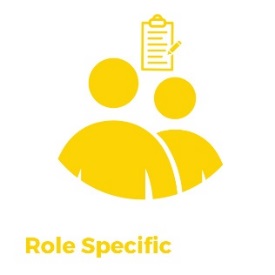 A relevant tertiary qualification in Social Work, Psychology, Early Childhood Specialist and/or related behavioural sciences at degree level with substantial experience; or associate diploma level with substantial experience in the relevant service stream, or less formal qualifications with specialised skills sufficient to perform at this levelResilience to work therapeutically with and support clients who have been exposed to trauma, with adaptability, receptiveness to new ideas, and a willingness to step outside of ‘the way things are usually done’.Ability to case manage and  respond creatively to the needs of children and young people from a variety of backgrounds and with a range of challenging behaviours.Ability to lead and facilitate multi-disciplinary care teams in order to develop and implement support plans for children and young people in out of home care, amidst a range of competing demands.Ability to support families, and carers,  respectfully introduce new parenting strategies, model therapeutic responses to challenging behaviours. Name:Signature:Date: